個案研討： 又是倒車肇事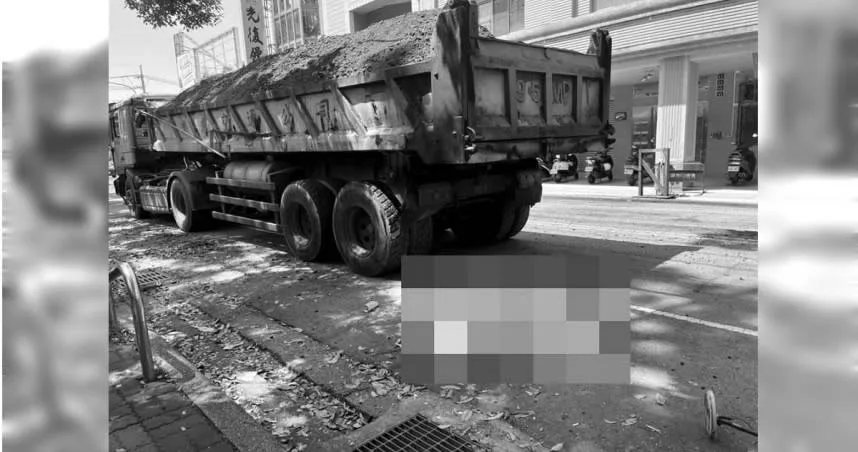 以下為數則新聞報導，請就此事件加以評論：台中市豐原區惠陽街24日進行汙水管線工程，黃姓男子駕駛砂石車，倒車時不慎將後方正在進行探測的泰籍移工輾斃，一旁同事見狀大喊，黃男才驚覺輾到人，移工肢體破碎已明顯死亡。據了解，當時泰籍移工頭戴耳機，站在後方進行探測工作，疑開車黃男未注意後方有人，造成意外發生；移工被輾後，一旁的工人見狀吃驚大喊，黃男發現撞到人緊急停車查看，但移工肢體破碎已明顯死亡，警方獲報後已通報勞檢處。  (2022/09/24周刊王CTWANT)台中豐原惠陽街今天（24日）發生一起工安意外，當時數名工人正在施作汙水管線鋪設，不料其中1人移動聯結車時，竟意外輾過另名泰籍移工，導致他當場臟器外露、四肢變形慘死，詳細情形仍有待進一步調查。（2022/09/24 今日新聞）傳統觀點台中市勞檢處指出，已派員實施檢查，將予以停工改善，如查有違反職業安全衛生法部份，將處3萬以上、30萬元以下罰鍰，及視違法情節移送司法機關參辦。人性化設計觀點    這起意外事故當然不會是故意的，可能是因為：砂石車司機倒車時不小心，過失致人於死。是不是有死角沒看到？被害人工作時還戴耳機，可能聽不到倒車聲響，自己也有部分責任。在工地可以戴著耳機工作嗎？當時既有數名工人一起在工作，沒有人看到嗎？怎麼還會出事？工地難道沒人管理嗎？ 為什麼砂石車倒車時沒人指揮？勞檢處將檢查是否有違失，如有違失，會依法罰緩並移送司法參辦。    當事故發生以後，去追究是誰該負責，然後予以處罰送辦，這只能治標，沒辦法治本。    砂石等大型車倒車、轉彎時司機的盲點和視線死角問題一定要解決，不然以後相同的問題一定還是會繼續發生。現在的監視方法很多，一定要要求大型車的製造商解決，該裝就要裝，否則就是產品瑕疵，未通過檢驗就不得銷售。還有，大型車一定要安裝足夠分貝的倒車蜂鳴器，並納入標配和定檢，如不合格不得上路。這都是大車製造商的責任，是可以完全解決的！    施工時除工作上確實需要外，應規定一律不可配戴耳機，包商應負監督責任。施工工地應有工地主管，負責安全工作，並納入勞檢項目，這是管理者該負的責任。    以人性化設計的角度來看，肇事和受害的責任不應該由當事人獨扛，這是解決不了問題的，反之，車輛製造商和施工管理廠商才應負更大的責任，這才能治本！